BALIO DVARIONO LABDAROS IR PARAMOS FONDAS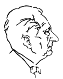 “GINTARINĖS SVETAINĖS - 2019" DALYVIO ANKETAVardas, pavardė:Gimimo data:Namų adresas ir telefonas, email:	 	Mokykla:  	Instrumentas,    klasė/kursas/dėstytojas/mokytojas:	 	Kūriniai, kurie numatomi tobulinimui ir koncertiniam atlikimui:--------------------------------------------------------------------------------------------------------------------Dalyviai, arba nepilnamečų seminaro dalyvių tėvai turi užpildyti šią anketą:Mes/aš	tėvai sutinkame, kad mūsų/ mano duktė/sūnus dalyvautų tarptautiniame jaunųjų menininkų seminare "Gintarinė svetainė" Palangoje 2019 m. birželio 28 – liepos 8 dienomisDalyvis, arba motina/tėvas  	Adresas: 	Telefonas:  	Mobilus tel: 	Suprantu ir sutinku, kad seminaro koncertai ir/ar pamokos gali būti fotografuojami, filmuojami ir/ar transliuojami per radiją ir televiziją, internetu ar kitais būdais, įrašomi į garso, vaizdo ar kino juostas, plokšteles, kompaktines kasetes, kompaktines plokšteles, kitas informacijos laikmenas be papildomo mokesčio seminaro dalyviams.Seminaro dalyvių atvaizdas, nuotraukos bei anketoje pateikti duomenys gali būti panaudojami su seminaru susijusioje spausdintoje ar internetinėje medžiagoje.Data:  	Parašas:  	Informacija telefonu:seminaro koordinatorė Eglė Kontrimienė tel. + 370 68131666                      E-paštas: egledeko@gmail.com